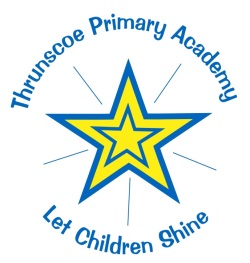 Thrunscoe Primary and Nursery AcademyPupil Admission and Appeals ArrangementsAdmission to the Academy: Pupil admissions to Reception onwards are managed on behalf of the academy by North East Lincolnshire Council. The local authority policy detailing the admissions criteria and how North East Lincolnshire Council manage the admissions process is available in the Parents and Visitor pages of the NELC website and can be viewed on the following links:https://www.nelincs.gov.uk/assets/uploads/2023/03/North-East-Lincolnshire-LA-Primary-Scheme-2024-2025.pdfAlternatively parents can contact: The School Admissions Team Access ServicesCivic OfficesKnoll StreetCleethorpesN E LincsDN35 8LNEmail-address: schooladmissions@nelincs.gov.uk Parents can apply for a school place on-line at www.nelincs.gov.uk and follow the link. 
Appeals:The appeals process is also managed on behalf of the academy by North East Lincolnshire Council. Appeals for the 2024 Reception intake will be arranged by North East Lincolnshire Council, to take place during May and June 2024.There will be further appeals hearings in July and August.The last date to apply for appeals is 14th May 2042Further information about the appeals process can be found in North East Lincolnshire Council’s Admissions Appeals Guide, which is published in April each year and available here: https://www.nelincs.gov.uk/children-families-and-schools/schools-and-education/school-admissions/school-admission-appeal/Admission to the Nursery: The academy offers 15 hours per week for all children from age 3 and an additional 15 hours for those eligible for 30 hours funded attendance. The nursery has a maximum of 26 places in the mornings and 26 in the afternoons.  Should there be spare places available, the Headteacher may suggest an additional 15 hours (unfunded) for those pupils considered to be ‘vulnerable’ (see criteria below) and not in receipt of the additional 15 hour extended funding.  This will be determined on a case-by-case basis after consultation with the Headteacher. Vulnerable children and young people include those who:are assessed as being in need under section 17 of the Children Act 1989, including children and young people who have a child in need plan, a child protection plan or who are a looked-after childhave an education, health and care (EHC) planhave been identified as otherwise vulnerable by educational providers or local authorities (including children’s social care services), and who could therefore benefit from continued full-time attendance. This might include:children and young people on the edge of receiving support from children’s social care services or in the process of being referred to children’s services or who have previously received support from children’s social care services (as identified by local authorities)adopted children or children on a special guardianship orderthose at risk of becoming NEET (‘not in employment, education or training’)those living in temporary accommodationthose who are young carersthose who may have difficulty engaging with remote education at home (for example due to a lack of devices or quiet space to study)care leaverschildren and young people in a family circumstance presenting challenges for them, such as drug and alcohol misuse, parental offending, adult mental health issues and domestic abuseothers at the provider and local authority’s discretion including pupils and students who need to attend to receive support or manage risks to their mental healthAdmission to the nursery is arranged by the academy after completion of our application form, which is available from the academy office and on the website. We operate a waiting list and places are allocated on age basis. Children are eligible to start in the nursery at the beginning of the term after their third birthday, but this is dependent on the availability of places within the unit. Parents/carers can choose which sessions they would like their child to attend the Nursery and while we cannot always accommodate the choices, we will liaise with parents/carers to offer sessions that are suitable for you.The academy must view a child’s birth certificate and proof of address before admission to the nursery.